MENTAL HEALTH, WELLBEING & CHILD SAFETYStudents are only able to complete 2 of the following courses:A second minor area will also need to be undertaken in order to complete the sequence of 4 Primary Studies Specialisation courses. It is not possible to complete 4 courses in the Mental Health, Wellbeing and Child Safety Learning Area.MBET Enrolment advice:  https://lo.unisa.edu.au/course/view.php?id=6891  
* please use this enrolment advice for each year of your enrolments

Primary Studies Specialisation course info via:  https://lo.unisa.edu.au/mod/page/view.php?id=857267Enrolment advice / Study Plan:  Email UniSASchoolofEducation@unisa.edu.au 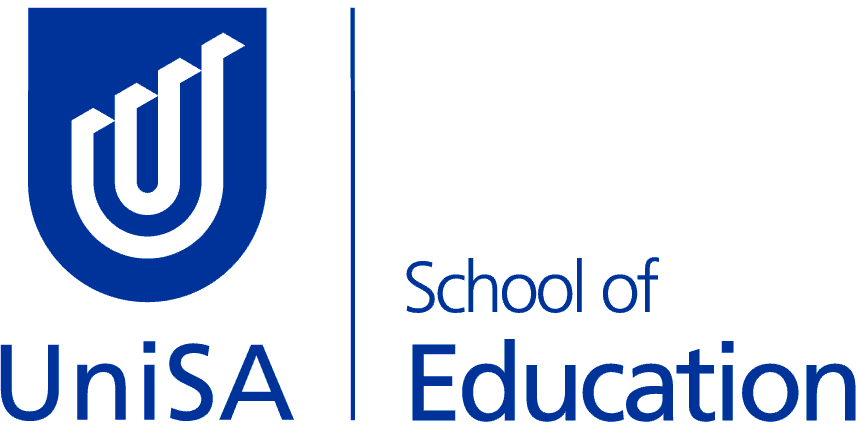 MBET - Bachelor of Education (Primary) 
Primary Studies Specialisation Course OptionsWHEN  TO DOCourse CodeCourse TitleStudy Period2nd YearEDUC 3045The Educator as Counsellor2(Online)3rd YearEDUC 1083Constructions of Wellbeing and Identity4(Winter School)(Online)4th YearEDUC 4213Peers, Relationships and Health1(Summer School)(Internal)